2. Baktériumok szétválasztása centrifugálással2.1 Tölts fel kétszer 40 mililitert az fermentációs közegből kettő 50 mililiteres Falconcsőbe. 2.2 Centrifugáld mindkét Falconcsövet 5000 rpm-mel 10 percen át. 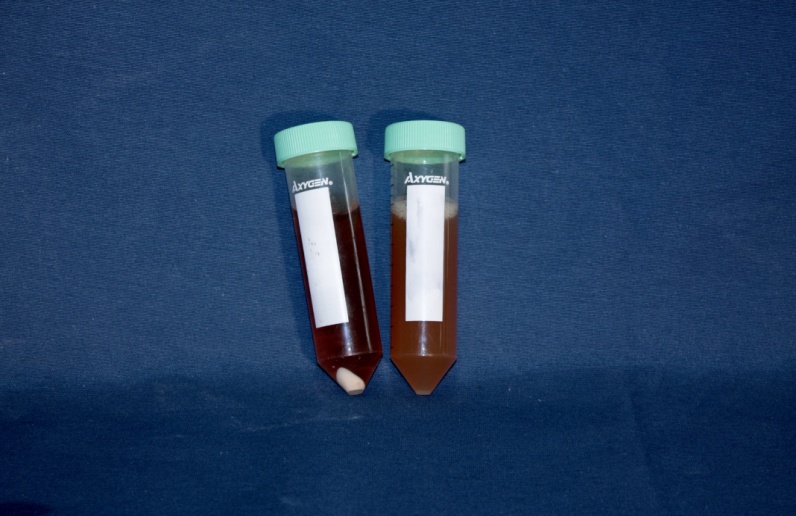                                            Bal cső: centrifugálás után                3. Tejsav sűrítése desztillációval3.1 A felülúszó folyadék 75 ml-je lesz desztillálva (Tejsav forráspontja: 122 °C).3.2 Desztillálj kb. 50 ml vizet.3.3	Hűtsd le a tejsav oldatot.
4. A tejsav polimerizációja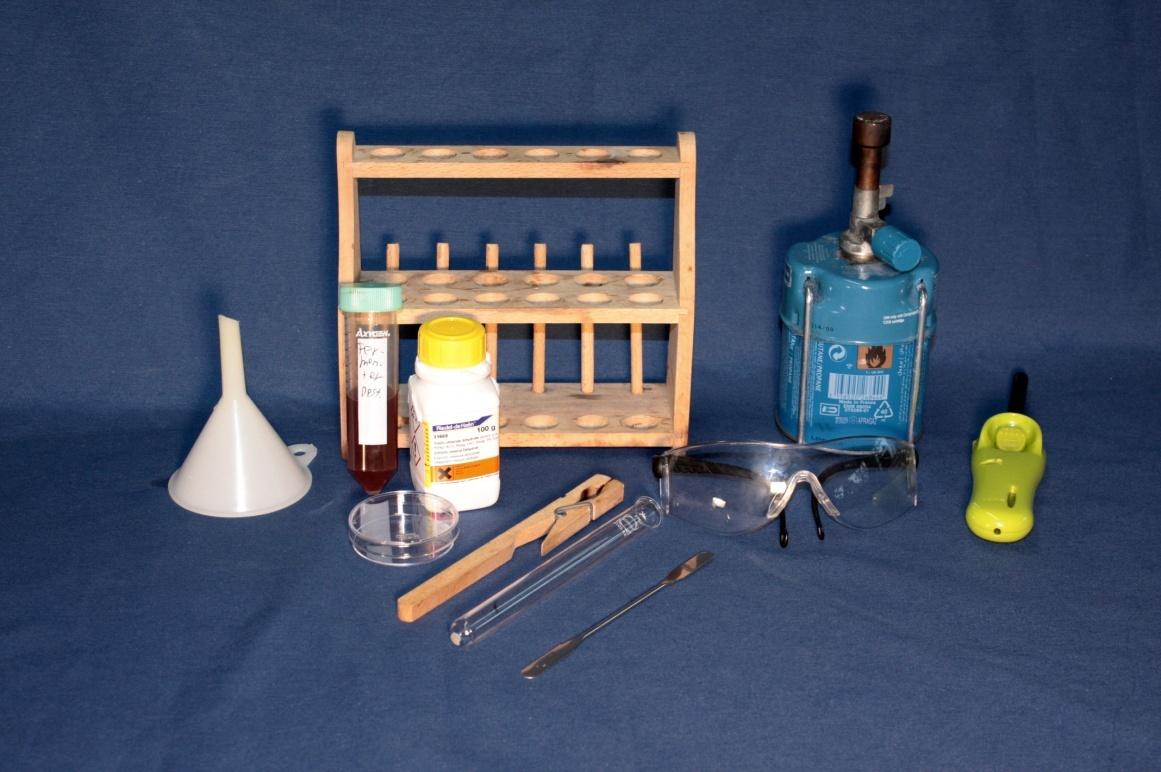 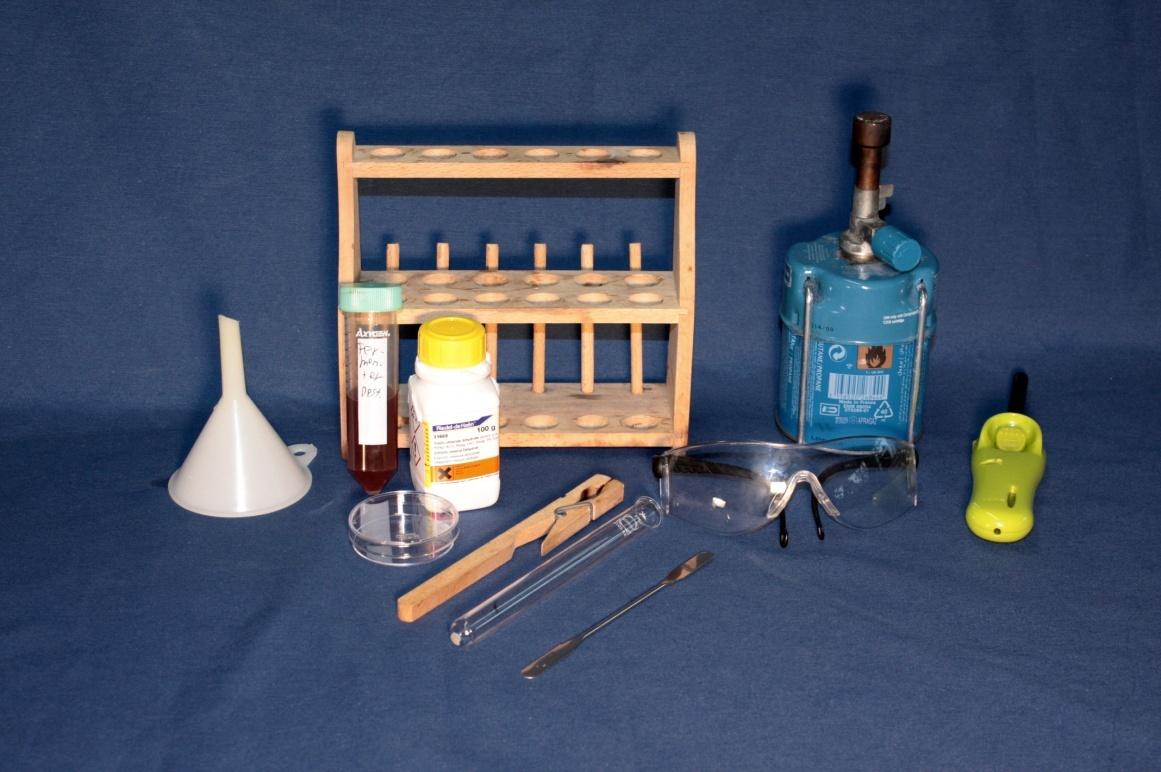 4.1 A polimerizációhoz szükséges eszközök: 4.2 Pipettálj 5 ml laktátoldatot.4.3 Adj a kémcsőbe egy kicsit az ón(II)-kloridból katalizátorként.4.4 Melegítsd az oldatot 5-10 percen át elszívó alatt folyamatos rázással hogy elkerüld a túlhevítést. 4.5 Amikor az oldat intezíven fehéren füstöl tölsd azt egy 40 ml-es főzőpohárba. A lehűléssel megszilárdul a PLA a főzőpohárban.5. PLA-bontása hidrolízissel5.1	Adj 10 ml desztillált vizet a főzőpohárba és kavargasd. 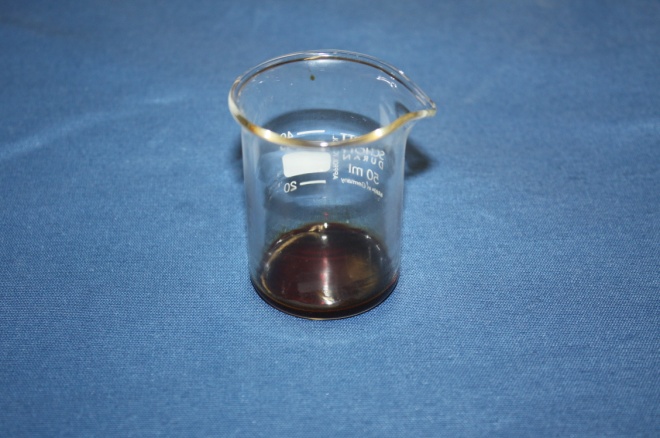 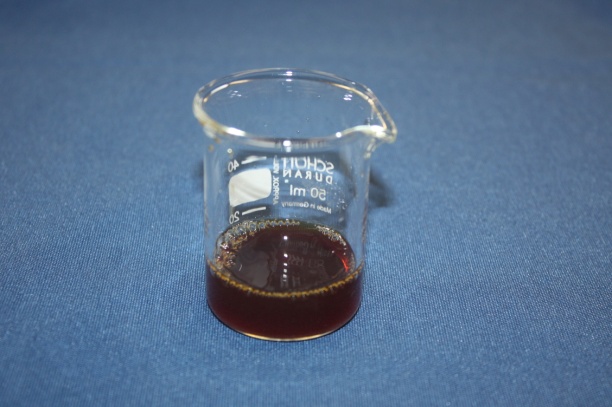  PLA lassan feloldódik.